NEWMAN LAKE FLOOD CONTROL ZONE DISTRICT Advisory Board Meeting   April 8, 2019   3-6pmNewman Lake Fire Station, N. Starr Rd., Conference RoomPRESENTAB Members Present - Dennis Rewinkel, Karen Stebbins, LeaAnn Gould (Tel.), Karen Taff, Suzanne O’ConnellAB member absent: Lee Tate, Kathy MooreMEETING ROLESChair - Karen Stebbins                Minutes - Suzanne O’ConnellAbbreviations: AB - Advisory Board        District - Newman Lake Flood Control Zone DistrictMOTIONS MADE – Quorum Present1.  Karen T. made the motion to accept the March 28, 2019 AB minutes as written with edits.     LeaAnn seconded.Result:  ApprovedVote:     UnanimousDISCUSSION TOPICS – UNFINISHED BUSINESSTopics of old business that were discussed, but not the full detail of those discussions.Budget – Waiting for response from Colleen.Representation –Work continuing by community members/AB.Community Education*Two community meetings for this summer, the first set for mid to end of June. *Topics:  share 5 key current AB accomplishments.  $415,000 capital budget allows to fix equipment, but still need to fix the inflow of nutrients. Grants needed to study how to stop inflow.  Do water study on runoff this spring.  Weed suction-what community members have done.  Open discussion time: questions written on cards, AB and/or community members answer, manage discussion.  Possible talking stick management.   Encourage the vital need for community help in fixing our lake*Lake Book – Ask community members to update book.  Place on website?*Draft of this year’s resident tips to help improve water quality were discussed.  Pending NLPOA re-write and distribution, as well as coordination with county for their email list distribution.  Bylaws and P&P Manual- Address at next meeting. The Bylaws, which were seen as an addition to the appendices do not get voted on by BOCC.  However, motion made at 2/4/19 AB meeting that the changes to section II-C of the P&P manual be approved by the BOCC, with the request to be on the BOCC docket by June, 2019.NEW BUSINESSAny new topics brought to the Board by any attendee (that don’t fall under the previous sections).No new businessACTIONS TAKEN – Running list of Action items for the 2019 sessions.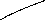 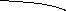 Date assigned, description agreed upon, to whom assigned, and due date.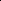 Every resolved action will be carried over 1 month after disposition is agreed upon.Complete list of completed 2019 Action items is kept by minutes writer.         Next AB Meeting:   Monday, May 20th, NL Fire Station   9324 N. Starr    3pm – 6pm      #   Date                            Description Assigned        To       Due     #1  2/4/19Staff recommended changes to the By-Laws.  Need ABresponse at April AB meeting. Refer to By-Laws, P&P Manual above.Staff & ABApril AB meeting     #2   2/4/19NLFCZD P&P Manual changes:1.  II.C AB members, terms, selection policy, meetings2.  Appendix A-District Maps & Facility Plans     Appendix F-Water Quality Facility Operation information    Staffunknown     #3  2/4/19Complete lake operating parameters document.    Lee &  Malcolm       complete     #4   2/4/19 Prepare complete list of district capital assets.      Staffunknown    #5   2/4/19 Approve budget process and timeline.     ABcomplete   #6Prepare first 2020 draft budget.     ABcomplete    #7  2/4/19Fill vacant AB position.    Staffcomplete   #8  2/4/19Generate merged data base for community members’ contactInformation.      ABopen    #9   2/4/19Responded to Jerry LeGrand’s request for honoring BOCC’scommitment to restore water quality reserves to $70K and reduce assessments for 2021.    Leecomplete   #10 3/28/19Using address/phone # information from Ron, AB & community members need to write, email, and/or phone listed Members of House & Senate to request their approval of $415,000 for NLFCZD as noted in Senate Capitol Budget.    AB complete   #11 3/28/19Due to AB’s proposed cuts for the 2020 budget, Colleen asked AB to create a prioritized list of items to be fixed or replaced.     ABopen